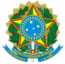   MINISTÉRIO DA EDUCAÇÃO SECRETARIA DE EDUCAÇÃO PROFISSIONAL E TECNOLÓGICA INSTITUTO FEDERAL DE EDUCAÇÃO, CIÊNCIA E TECNOLOGIA DE MINAS GERAIS Campus Santa Luzia Direção Geral Direção de Ensino, Pesquisa e ExtensãoCoordenação de Extensão Coordenação de Pesquisa, Inovação e Pós-GraduaçãoRua Érico Veríssimo, 317 - CEP 33115-390 - Santa Luzia - MG 3136343910 - www.ifmg.edu.br EDITAL 20/2021 PROCESSO SIMPLIFICADO PARA SELEÇÃO DE COLABORADOR EXTERNO DA ÁREA DE LETRAS - LÍNGUA FRANCESA ANEXO IV TERMO DE COMPROMISSO DO COLABORADOR EXTERNOPelo presente Termo de Compromisso, eu, INSERIR NOME COMPLETO, brasileiro(a), CPF nº xxxx, residente e domiciliado à Rua/Avenida XXXX, CEP XXXX, colaborador(a) externo(a) selecionado(a) pelo “Edital nº 20/2021 - “Processo Simplificado para seleção de colaborador externo da área de Letras - Língua Francesa” do Instituto Federal de Educação, Ciência e Tecnologia de Minas Gerais, Campus Santa Luzia, assumo os compromissos e obrigações que seguem, conforme Edital: Entregar à Coordenação de Extensão e à Coordenação de Pesquisa, Inovação e Pós-Graduação do IFMG Campus Santa Luzia, até 5 dias após a publicação do resultado final, original e cópia simples dos documentos solicitados para cadastro e provimento dos pagamentos:comprovante de matrícula (para estudantes);declaração de previsão de conclusão do curso (para estudantes);declaração de conclusão de curso ou diploma (para profissionais);carteira de identidade original e cópia;comprovante de conta bancária (Conta Corrente de qualquer banco ou Conta Poupança da Caixa Econômica Federal) para recebimento das bolsas;este termo de compromisso do Colaborador Externo, devidamente preenchido e assinado.O início dos trabalhos só será efetivado após a entrega de toda documentação, com previsão para 01/09/2021, data a ser confirmada pela Coordenação de Extensão e pela Coordenação de Pesquisa, Inovação e Pós-Graduação do IFMG Campus Santa Luzia.Preencher os documentos solicitados pela Coordenação de Extensão e pela Coordenação de Pesquisa, Inovação e Pós-Graduação do Campus Santa Luzia.Apresentar mensalmente o relatório das atividades desenvolvidas para a Coordenação de Extensão e para a Coordenação de Pesquisa, Inovação e Pós-Graduação.Cumprir, com dedicação e empenho, as atividades propostas pelo coordenador do projeto, de acordo com os demais itens regidos por este edital.O bolsista responderá diretamente ao(s) orientador(es) de projeto designado(s) pela Coordenação de Extensão e pela Coordenação de Pesquisa, Inovação e Pós-Graduação do campus.Em função da pandemia do novo coronavírus (COVID-19), o bolsista irá desenvolver suas atividades de trabalho de forma remota, devendo, para tanto, responsabilizar-se pelo fornecimento de todos os recursos necessários para sua dedicação ao projeto (computador, internet, energia elétrica etc.). Esta condição transitória poderá ser revertida caso haja autorização, pelas instâncias devidas institucionais e governamentais, de retorno às atividades presenciais. Assim sendo, o trabalho do bolsista poderá ser desenvolvido presencialmente no IFMG Campus Santa Luzia.Fazer referência a sua condição de Bolsista na modalidade Colaborador Externo nas publicações e trabalhos apresentados com resultados desse projeto.Em caso de desistência da bolsa, apresentar relatório das atividades desenvolvidas até o momento de seu desligamento.Devolver ao erário, em valores atualizados, a(s) mensalidade(s) recebida(s) indevidamente caso os requisitos e compromissos estabelecidos acima não sejam cumpridos.Declaro conhecer e atender ao Edital nº 20/2021 - “Processo Simplificado para seleção de colaborador externo da área de Letras - Língua Francesa”.XXXXXXX/MG, xx de xxxxx de 2021 __________________________________Nome do(a) colaborador(a) externo(a)DADOS BANCÁRIOS *1: Banco: Agência: Operação:Conta: CPF: * 1. A conta precisa ser Corrente de qualquer banco ou Conta Poupança da Caixa Econômica Federal e estar em nome do bolsista.